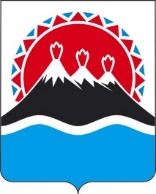 П О С Т А Н О В Л Е Н И ЕПРАВИТЕЛЬСТВАКАМЧАТСКОГО КРАЯПРАВИТЕЛЬСТВО ПОСТАНОВЛЯЕТ:1. Внести в приложение 1 к постановлению Правительства Камчатского края от 28.03.2023 № 171-П «Об утверждении Положения об Администрации Губернатора Камчатского края» следующие изменения:1) часть 1.5 признать утратившей силу;2) части 16.1–16.2 признать утратившими силу;3) части 22–22.6. признать утратившими силу;4) дополнить частью 471 следующего содержания:«471. Оказывает гражданам бесплатную юридическую помощь в виде правового консультирования в устной и письменной форме по вопросам, относящимся к ее компетенции, в порядке, установленном законодательством Российской Федерации для рассмотрения обращений граждан.».2. Внести в приложение к постановлению Правительства Камчатского края от 04.04.2023 № 191-П «Об утверждении Положения об Агентстве по обеспечению деятельности мировых судей Камчатского края» следующие изменения:1) в части 1 слова «сфере обеспечения деятельности мировых судей Камчатского края.» заменить словами «следующих сферах деятельности:»;2) дополнить частями 1.1 и 1.2 следующего содержания:«1.1. обеспечения деятельности мировых судей Камчатского края;1.2. обеспечения граждан бесплатной юридической помощью.»;3) в части 17 слова «издает приказы.» заменить словами «издает приказы, в том числе:»;4) дополнить частями 17.1 и 17.2 следующего содержания:«17.1. об определении размера и порядка компенсации расходов адвокатов на оказание гражданам бесплатной юридической помощи в рамках государственной системы бесплатной юридической помощи;17.2. об определении порядка принятия решений об оказании в экстренных случаях бесплатной юридической помощи гражданам, оказавшимся в трудной жизненной ситуации.»;5) дополнить частями 181–181.5 следующего содержания:«181. В сфере обеспечения граждан бесплатной юридической помощью:181.1. осуществляет материально-техническое и финансовое обеспечение оказания юридической помощи адвокатами в труднодоступных и малонаселенных местностях в соответствии с Федеральным законом от 31.05.2002 № 63-ФЗ «Об адвокатской деятельности и адвокатуре в Российской Федерации»;181.2. вносит предложения в Правительство Камчатского края об определении размера, порядка оплаты труда адвокатов, оказывающих бесплатную юридическую помощь гражданам Российской Федерации в рамках государственной системы бесплатной юридической помощи;181.3. участвует в реализации государственной политики в области обеспечения граждан бесплатной юридической помощью;181.4. ежегодно опубликовывает список адвокатов, оказывающих гражданам бесплатную юридическую помощь, в средствах массовой информации и размещает этот список на официальном сайте исполнительных органов Камчатского края в информационно-телекоммуникационной сети «Интернет»;181.5. заключает с адвокатской палатой Камчатского края соглашение об оказании бесплатной юридической помощи адвокатами, являющимися участниками государственной системы бесплатной юридической помощи;181.6. осуществляет компенсацию оплаты нотариальных действий, совершенных нотариусами бесплатно в рамках государственной системы бесплатной юридической помощи.».3. Реализацию части 2 настоящего постановления осуществлять в пределах установленной предельной штатной численности Агентства по обеспечению деятельности мировых судей Камчатского края, а также бюджетных ассигнований, предусмотренных на обеспечение его деятельности в краевом бюджете на соответствующий финансовый год.4. Настоящее постановление вступает в силу после дня его официального опубликования, за исключением абзаца восьмого пункта 5 части 2 настоящего постановления, который вступает в силу с 1 января 2024 года.[Дата регистрации] № [Номер документа]г. Петропавловск-КамчатскийО внесении изменений в отдельные постановления Правительства Камчатского краяПредседатель Правительства Камчатского края[горизонтальный штамп подписи 1]Е.А. Чекин